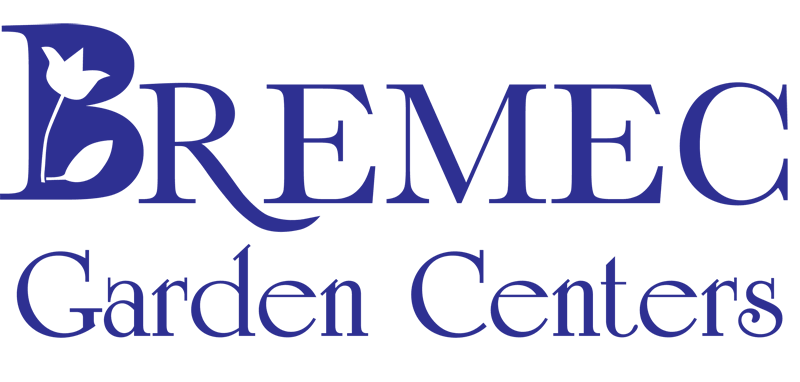 Chesterland & Cleveland HeightsMarketing and Communications Manager Essential Duties and ResponsibilitiesDevelop, plan and execute effective communications and marketing campaigns with team of Managers for two retail locations in the Cleveland Area as well as a design/build firmManage and execute a diversified marketing strategic planManage marketing & communications budget development and expenditures Develop, write, edit, design and distribute e-newsletters, e-news blasts, web pages, posters and fact sheets to expand awareness Manage e-mail lists and communications calendar to ensure regular, quality communication with existing and potential customers, media, etc.Track and evaluate website, email, social media statistics and e-mail newsletter reports to maximize online traffic and engagementOversee copywriting, proofreading, production and design of promotional collateralDevelop and manage social media presence on Facebook, Twitter, Instagram, U-Tube and other outletsAuthor and distribute press releases and media alertsRespond orally or in writing to inquiries and provide information to public about Bremec Garden Center news, programs and eventsManage Bremec Garden Centers digital photography and video files and coordinate photography and/or video at events and for use in publicationsCoordinate and facilitate media site visits, interviews and photo shoots with staff, community partners and program participants; act as point person for mediaPrepare presentation materials and other communications needs in conjunction with the the owner and team of Managers; prepare materials and reports for weekly sales meetingsTrack and record Bremec Garden Centers in the media (including radio, TV, print, web and conference exposure)Monitor local, regional, statewide and national media for news, issues and articles related to Bremec Garden CentersParticipate in professional activities concerned with marketing/communications, as necessaryManage, facilitate and execute all events for Bremec Garden Center not limited to: annual auction, annual community carnival, classes and workshops, tours, employee workshopsFluency in Microsoft Word, Publisher (or similar program) and Excel is a mustExcellent writing and communication  abilities are requiredAbility to work in a fast paced environment with a diverse team while maintaining grace and poise is a must; ability to wear many hatsHorticultural knowledge is required and previous experience in a large scale garden center is a plusEmail resume and cover letter to Clasko@bremec.com with Marketing Position in subject line